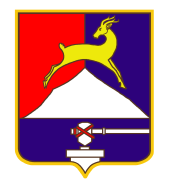 СОБРАНИЕ ДЕПУТАТОВ УСТЬ-КАТАВСКОГО ГОРОДСКОГО ОКРУГАЧЕЛЯБИНСКОЙ ОБЛАСТИДвадцатое заседаниеРЕШЕНИЕот  27.12.2023      №   152                                                             г. Усть-Катав               О внесении изменений в решение Собрания депутатов Усть-Катавского городского округа от 29.12.2011 года № 251 «Об утверждении стоимости деятельности, приносящей доходы, осуществляемой Муниципальным казённым учреждением культуры «Централизованная клубная система»Руководствуясь Федеральным законом от 06.10.2003 года №131-ФЗ «Об общих принципах организации местного самоуправления в Российской Федерации», Уставом Усть-Катавского городского округа, Собрание депутатовРЕШАЕТ:1. В решение Собрания депутатов Усть-Катавского городского округа от 29.12.2011 года № 251 «Об утверждении стоимости деятельности, приносящей доходы, осуществляемой Муниципальным казённым учреждением культуры «Централизованная клубная система» внести изменения:1.1. В приложении 1:1.1.1. Раздел «I. Городской Дворец культуры им. Т.Я. Белоконева» изложить в следующей редакции:  «I. Городской Дворец культуры им. Т.Я. БелоконеваСтоимость билетов на посещение мероприятий** 3а исключением мероприятий с участием иногородних коллективов художественной самодеятельности и профессиональных коллективов.Перечень категорий граждан, имеющих право
на льготную стоимость услугНа льготное посещение мероприятий имеют право участники Великой Отечественной войны; Почётные граждане Усть-Катавского городского округа; Герои России; инвалиды, при предоставлении удостоверения или справки.Бесплатное посещение платных мероприятий, организованных Муниципальными казённым учреждением культуры «Централизованная клубная система» предоставляется несовершеннолетним детям в возрасте до 18 лет из семей граждан, призванных на военную службу в соответствии с Указом Президента Российской Федерации от 21.09.2022 г. № 647 «Об объявлении частичной мобилизации в Российской Федерации» и участвующих в специальной военной операции, путём предоставления ребёнку абонемента сроком на 1 месяц на основании справки, выданной Управлением социальной защиты населения Усть-Катавского городского округа и свидетельства о рождении или паспорта».1.1.2. Раздел «III. Ценовая схема кинотеатра городского Дворца культуры им. Т.Я. Белоконева г. Усть-Катав» считать разделом  IV и  изложить в следующей редакции: «IV. Ценовая схема кинозала городского Дворца культуры им. Т.Я. Белоконева г. Усть-КатавДетские билеты (для лиц от 4 до 12 лет включительно)Вход для детей до 3-х лет включительно – бесплатно в сопровождении взрослого без предоставления отдельного места.Цена билета для групп от 15 человек (один сопровождающий проходит на сеанс бесплатно) в будние дни (понедельник –пятница) с 09.00 до 21:59:- формат 2D – 120 рублей,- формат 3D – 150 рублей.»2. Настоящее решение опубликовать в газете «Усть-Катавская неделя» и разместить на официальном сайте администрации Усть-Катавского городского округа www.ukgo.su.        3. Настоящее решение распространяется на правоотношения с 01.02.2024 года.4. Организацию исполнения настоящего решения возложить на первого заместителя главы Усть-Катавского городского округа по вопросам социальнокультурной политики, охраны здоровья населения.5. Контроль за исполнением данного решения возложить на председателя комиссии по финансово-бюджетной и экономической политике С.Н.Федосову.Председатель Собрания депутатов Усть-Катавского городского округа 		                            С.Н. ПульдяевГлава Усть-Катавского городского округа	                            С.Д. Семков№п/пВид деятельностиКол-воСтоимостьруб.Стоимостьльготная (руб.)*1Организация и проведение занятий по:- пению;- актерскому мастерству/ танцам- игре на музыкальных инструментах;- изобразительному и декоративно-прикладному искусству. 1 чел./                     1 академ. час90852Разработка сценариев (в зависимости от сложности):не предусмотрена- разработка и написание1 сцен.1 220,00не предусмотрена- оформление сценарного плана1 план610,000не предусмотрена3Постановочная работа по заявкам организаций, предприятий и отдельных граждан:не предусмотрена- услуги ведущего (ведущих):* по сценарию ГДК им. Т.Я. Белоконева1 час550,00* по сценарию заказчика1 час730,00- организация репетиционного процесса1 час95,00- настройка и озвучивание мероприятия в помещении1 час/1 чел.280,00- настройка и озвучивание мероприятия на открытой площадке1 час/1 чел.370,00- настройка и освещение мероприятия в помещении1 чел./1 час280,00- настройка и освещение мероприятия на открытой площадке1чел./1 час370,00- оформление мероприятия в помещении1 мер.280,00- оформление мероприятия на открытой площадке1 час.370,00- совместные  мероприятия1 мер.25% от общей суммы  проданных билетов4Предоставление ансамблей, самодеятельных художественных коллективов и отдельных исполнителей для музыкального оформления семейных праздников и торжеств:не предусмотрена- народный жанр (фольклор)1 номер460,00- театральный жанр:* чтение стиха, проза1 номер310,00* миниатюра1 номер430,00* отрывок из спектакля1 номер550,00- эстрадный жанр1 номер460,00- хореография1 номер460,00- другие номера художественнойсамодеятельности1 номер370,005Прокат костюмов1 сутки240,00не предусмотрена6Прокат звуковой аппаратуры:не предусмотрена- микрофон радио1 мер./1шт.925,00не предусмотрена- микрофон шнуровой1 мер./1шт.220,00не предусмотрена- портал 1200 Вт1 мер./2шт.2070,00- микшерский пульт 16 каналов1 мер.1215,00- микшерский пульт 10 каналов1 мер.850,00- монитор1 мер./2 шт.915,00- сабвуфер1 мер./1 шт.850,007Прокат световой аппаратуры:не предусмотрена- софиты (сцена)1 час610,00не предусмотрена- выносное освещение (балкон)1 час610,00не предусмотрена- ультрафиолет1 час250,00- выносные светодиодные прожектора (заливка)1 час/1 шт.250,00- светодиодный прожектор «Кристалл»1 час250,00- прожектор светодиодный вращающийся «голова»1 час/1 шт.250,00- стробоскоп1 час/1 шт.250,00- галогенный прожектор 0,5кВ «лягушка»1 час/1 шт.250,00- монтаж-демонтаж звукоусилительного и светового оборудования (4 человека)1 мер.730,008Оказание услуг по проведению мероприятий:не предусмотрена- в зрительном зале1 час1100,00не предусмотрена- в танцевальном зале1 час730,00не предусмотрена- в фойе 1 этажа1 час550,00- в фойе 2 этажа1 час550,00- на территории парка ГДК им.Т.Я.Белоконева1 час550,00- на территории парка ГДК им.Т.Я.Белоконева более 7 суток1 день550,00- в камерном зале1 час370,00- стол1 шт.63,00- стул1 шт.37,009Работа с рекламой и афишами:не предусмотрена- изготовление макета афиш (электронный вариант):не предусмотрена* А31 шт.490,00* А41 шт.370,00- расклейка рекламных афишек (листовок):* А31 шт.32,00* А41 шт.37,00* А21 шт.42,00- размещение рекламы на бегущей строке1 день63,0010Аккредитация участников городских, зональных, областных, региональных фестивалей, смотров и конкурсов (для иногородних)1 солист1 коллектив, дуэт, ансамбль840,001685,00не предусмотрена11Размещение и эксплуатация оборудования базовой станции радиотелефонной связи1 ед.8400,00не предусмотрена12Аккредитация участников городских,зональных, областных, региональныхфестивалей, смотров и конкурсов (дляиногородних) проходящих режиме онлайн и видео-формате1 участник(не зависимоот количествачеловек)800,00не предусмотрена13Посещение туалета, за исключением визитов в туалет при посещении кино и мероприятий в здании1 чел.20,00не предусмотрена№Наименование мероприятияСтоимость  1 билета, руб.Льготная стоимость билета, руб.Коллективная заявка, от 15 человек, руб./чел.1Мероприятия для аудитории до 14 летМероприятия для аудитории до 14 летМероприятия для аудитории до 14 летМероприятия для аудитории до 14 лет- мастер-классы1009085- спектакль:* зрительный зал1009085* танцевальный зал1009085* камерный зал908580- игровая программа1009085- концертная (тематическая) программа1009085- театрализованное представление:* зрительный зал1009085* танцевальный зал1009085* камерный зал908580- конкурсы и конкурсные программы:* зрительный зал1009085* танцевальный зал1009085- театрализованные представления с конкурсно-игровой программой190170160- отчетные концерты, фестивали1009085- квест, квиз, перформанс, тематическая игра10090852Мероприятия для аудитории старше 14 летМероприятия для аудитории старше 14 летМероприятия для аудитории старше 14 летМероприятия для аудитории старше 14 лет- мастер-класс120не предусмотренане предусмотрена- спектакль:*зрительный зал:** молодежный190170165** взрослый210190180*камерный зал:** молодежный160145135** взрослый210190180- игровая программа120110105- концертная (тематическая) программа190170165- театрализованное представление, в том числе новогодние мероприятия190170165- конкурсы и конкурсная программа120110105- отчетные концерты, фестивали190170165- квест, квиз, перформанс, тематическая игра120110105- музыкальная гостиная120110105- шоу-программы190170165- концертные программы коллективов, имеющих звание «Народный»230210200- вечер за столиками630,00не предусмотренане предусмотренаДень недели2D3DБудни (пн-чт)2D3D09:00-11:5912015012:00- 16:5915018017:00-21:59200240с 22:00180220День недели2D3DПт, сб, вс, праздники2D3D09:00-11:5915017012:00- 16:5918022017:00-21:59240300с 22:00220280День недели2D3DБудни (пн-чт)2D3D09:00-11:5912012012:00- 16:5912015017:00-21:59160190с 22:00не предоставляютсяне предоставляютсяДень недели2D3DПт, сб, вс, праздники2D3D09:00-11:5912014012:00- 16:5916018017:00-21:59200240с 22:00не предоставляютсяне предоставляются